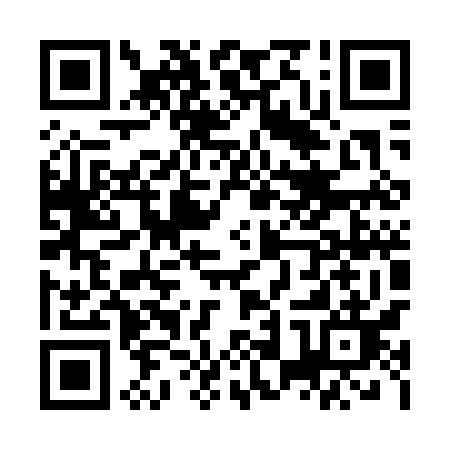 Ramadan times for Skrzypki Male, PolandMon 11 Mar 2024 - Wed 10 Apr 2024High Latitude Method: Angle Based RulePrayer Calculation Method: Muslim World LeagueAsar Calculation Method: HanafiPrayer times provided by https://www.salahtimes.comDateDayFajrSuhurSunriseDhuhrAsrIftarMaghribIsha11Mon3:563:565:5111:383:295:265:267:1412Tue3:533:535:4911:373:305:275:277:1613Wed3:513:515:4611:373:325:295:297:1814Thu3:483:485:4411:373:335:315:317:2015Fri3:463:465:4111:373:355:335:337:2216Sat3:433:435:3911:363:365:355:357:2417Sun3:413:415:3711:363:385:365:367:2618Mon3:383:385:3411:363:395:385:387:2819Tue3:353:355:3211:353:405:405:407:3020Wed3:333:335:3011:353:425:425:427:3221Thu3:303:305:2711:353:435:445:447:3422Fri3:273:275:2511:353:455:455:457:3623Sat3:243:245:2311:343:465:475:477:3824Sun3:213:215:2011:343:475:495:497:4025Mon3:193:195:1811:343:495:515:517:4326Tue3:163:165:1511:333:505:525:527:4527Wed3:133:135:1311:333:515:545:547:4728Thu3:103:105:1111:333:535:565:567:4929Fri3:073:075:0811:323:545:585:587:5130Sat3:043:045:0611:323:555:595:597:5431Sun4:014:016:0412:324:577:017:018:561Mon3:583:586:0112:324:587:037:038:582Tue3:553:555:5912:314:597:057:059:013Wed3:523:525:5612:315:017:077:079:034Thu3:493:495:5412:315:027:087:089:055Fri3:463:465:5212:305:037:107:109:086Sat3:433:435:4912:305:047:127:129:107Sun3:403:405:4712:305:067:147:149:138Mon3:373:375:4512:305:077:157:159:159Tue3:343:345:4312:295:087:177:179:1810Wed3:313:315:4012:295:097:197:199:20